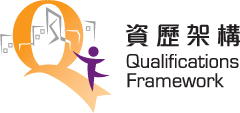 機電業《能力標準說明》為本教材套（草擬本）業界諮詢問卷（諮詢期：2020年1月16日至3月15日)機電業由2020年1月16日至3月15日就以下《能力標準說明》為本教材套(草擬本)進行業界諮詢，現誠邀持分者填寫本問卷以表達對教材套(草擬本)的意見。教材套(草擬本)可於教育局「資歷架構」機電業行業專頁（網址：http://www.hkqf.gov.hk/ems）下載。教材套:填妥問卷後，請於2020年3月15日前以下列其中一種方式送交秘書處:如有查詢，請於辦公時間內致電3793-3931。本問卷分為甲及乙兩部分，甲部為對教材套的意見乙部為公司及個人資料甲部：教材套 請按以下範疇或內容設計就教材套給予意見您認為教材套有沒有需要增加甚麼內容？□　沒有  □　有 (請說明) :就以上範疇或內容設計的其他意見：										你認為教材套能否協助業界更有效地設計及提供低壓裝置安裝及保養維修
(行業認知)方面的培訓？□　能夠   □不能夠 (原因) :                                                   	____________________________________________________________________________您會否採用教材套設計《能力標準說明》為本課程？	□　會	□　不會（原因													      	）□　其他意見（															）整體來說，您對教材套(草擬本)有沒有其他意見？請按以下範疇或內容設計就教材套給予意見您認為教材套有沒有需要增加甚麼內容？□　沒有  □　有 (請說明) :就以上範疇或內容設計的其他意見：										你認為教材套能否協助業界更有效地設計及提供低壓裝置安裝及保養維修
(實務技能)方面的培訓？□　能夠   □不能夠 (原因) :                                                   	____________________________________________________________________________您會否採用教材套設計《能力標準說明》為本課程？	□　會	□　不會（原因													      	）□　其他意見（															）整體來說，您對教材套(草擬本)有沒有其他意見？請按以下範疇或內容設計就教材套給予意見您認為教材套有沒有需要增加甚麼內容？□　沒有  □　有 (請說明) :就以上範疇或內容設計的其他意見：										你認為教材套能否協助業界更有效地設計及提供低壓裝置安裝及保養維修(專業處理)方面的培訓？□　能夠   □不能夠 (原因) :                                                   	____________________________________________________________________________您會否採用教材套設計《能力標準說明》為本課程？	□　會	□　不會（原因													      	）□　其他意見（															）整體來說，您對教材套(草擬本)有沒有其他意見？~~~~~~~~~~~~~~~~~~~~~~~~~~~~~~~~~~~~~~~~~~~~~~~~~~~~~~~~【甲部完】乙部：公司及個人資料請問您屬於以下那類持分者？ 僱主 僱員 商會 工會 培訓機構 專業團體 其他 (請註明)                      請問您的職位是								請問您從事這個行業多少年？			年貴公司/貴會在香港的僱員/會員總人數約為： 少於5位 6至20位 21至50位 51至100位 101至500位 501位或以上【完成問卷，謝謝】教材套名稱低壓裝置安裝及保養維修 (行業認知)資歷級別第三級職能 能夠運用基本電路理論，評估直流及各類交流電路的表現。能力單元 : EMELDE314A, EMELDE315A職能能夠記錄機電工程質素問題，以及分析機電工程設備故障的資料和紀錄，並能有效率地找出機電工程設備故障根源。能力單元 : EMCUOR301A, EMCUQM306A教材套名稱低壓裝置安裝及保養維修 (實務技能)資歷級別第三級職能執行由低壓配電地底電纜直接供電的低壓供電系統之基本設計、選擇合適的材料、安裝、檢查、驗收、調試及維修工作，包括相關的供電安排和保護及控制電路。能力單元 : EMELDE321A, EMELDE208A, EMELIN310A, EMELIT306A,EMCUIN306A, EMELDE320A職能按照電機設備控制及起動的特定操作要求，設計、安裝、接駁、測試所需的控制、保護及起動電路，包括操作測試。能力單元 : EMELIN308A, EMCUDE318A職能按照電機設備控制及起動的特定操作要求，安裝、接駁、測試，修理及保養所需的控制、保護及起動電路，包括操作測試，並且能夠檢查及保養三相發電機，包括發電機控制、保護及顯示裝置的維修。能力單元 : EMELOR306A, EMCUMA206A教材套名稱低壓裝置安裝及保養維修 (專業處理)資歷級別第三級職能能夠遵照電力（線路）規例及其工作守則，設計、安裝、檢查、驗收及調試地底電纜直接供電的低壓電力系統，以及簽發證明書和其他法定文件。能力單元 : EMELDE321A, EMELDE320A, EMELIN308A, EMELOR207A職能能夠遵照電力（線路）規例工作守則，設計、安裝、接駁及測試各類電機設備的控制、保護及起動電路，以及簽發證明書和其他法定文件。能力單元 : EMELIN310A, EMELIT306A, EMELOR306A, EMCUOR309A  職能能夠遵照處理意外守則要求，處理及調查機電工程有關的工業意外，並能撰寫意外調查報告。能力單元 : EMCUSH305A電郵eddielee@hkqf.hk傳真3106-2035郵寄香港灣仔皇后大道東248號陽光中心9樓901-903室資歷架構秘書處  (機電業「能力為本」教材套業界諮詢)教材套名稱低壓裝置安裝及保養維修 (行業認知)資歷級別第三級職能能夠運用基本電路理論，評估直流及各類交流電路的表現。能力單元 : EMELDE314A, EMELDE315A職能能夠記錄機電工程質素問題，以及分析機電工程設備故障的資料和紀錄，並能有效率地找出機電工程設備故障根源。能力單元 : EMCUOR301A, EMCUQM306A範疇或內容設計極不恰當極不恰當恰當極恰當a.教學概念122345b.預期學習成果122345c.建議教學對象122345d.導師資歷建議122345e.教學內容之排序122345f.教材套內容（授課範圍、內容及材料）122345g.教學模式122345h.教學地點及設備要求122345i.評核方式122345j.教學物資清單122345k.參考資料122345教材套名稱低壓裝置安裝及保養維修 (實務技能)資歷級別第三級職能執行由低壓配電地底電纜直接供電的低壓供電系統之基本設計、選擇合適的材料、安裝、檢查、驗收、調試及維修工作，包括相關的供電安排和保護及控制電路。能力單元 : EMELDE321A, EMELDE208A, EMELIN310A, EMELIT306A,EMCUIN306A, EMELDE320A職能按照電機設備控制及起動的特定操作要求，設計、安裝、接駁、測試所需的控制、保護及起動電路，包括操作測試。能力單元 : EMELIN308A, EMCUDE318A職能按照電機設備控制及起動的特定操作要求，安裝、接駁、測試，修理及保養所需的控制、保護及起動電路，包括操作測試，並且能夠檢查及保養三相發電機，包括發電機控制、保護及顯示裝置的維修。能力單元 : EMELOR306A, EMCUMA206A範疇或內容設計極不恰當極不恰當恰當極恰當a.教學概念122345b.預期學習成果122345c.建議教學對象122345d.導師資歷建議122345e.教學內容之排序122345f.教材套內容（授課範圍、內容及材料）122345g.教學模式122345h.教學地點及設備要求122345i.評核方式122345j.教學物資清單122345k.參考資料122345教材套名稱低壓裝置安裝及保養維修 (專業處理)資歷級別第三級職能能夠遵照電力（線路）規例及其工作守則，設計、安裝、檢查、驗收及調試地底電纜直接供電的低壓電力系統，以及簽發證明書和其他法定文件。能力單元 : EMELDE321A, EMELDE320A, EMELIN308A, EMELOR207A職能能夠遵照電力（線路）規例工作守則，設計、安裝、接駁及測試各類電機設備的控制、保護及起動電路，以及簽發證明書和其他法定文件。能力單元 : EMELIN310A, EMELIT306A, EMELOR306A, EMCUOR309A  職能能夠遵照處理意外守則要求，處理及調查機電工程有關的工業意外，並能撰寫意外調查報告。能力單元 : EMCUSH305A範疇或內容設計極不恰當極不恰當恰當極恰當a.教學概念122345b.預期學習成果122345c.建議教學對象122345d.導師資歷建議122345e.教學內容之排序122345f.教材套內容（授課範圍、內容及材料）122345g.教學模式122345h.教學地點及設備要求122345i.評核方式122345j.教學物資清單122345k.參考資料122345	姓名：   簽署：   公司/機構名稱：   地址：   聯絡電話：   傳真：   電郵：